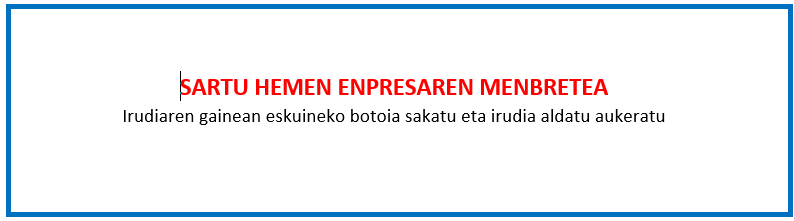 VI. ERANSKINABARNE PERTSONALAREN ORDUEN ADIERAZPENA Lekua eta data                                                                         ,  2022ko                                             (a)ren             a.Sinadura eta enpresaren zigilua :«“Adinberri”. Zahartze aktibo eta osasungarriaren erronkak» programa. 2021eko Deialdia.Deklaratzailea :Deklaratzailea :Deklaratzailea :NA  Kargua Enpresa  Enpresa  IFZ  Proiektuaren izena  Proiektuaren izena  Proiektuaren izena  Proiektuaren izena  ADIERAZTEN DUT, proiektu honen garapenean  entiateko ondoko pertsonek parte hartu dutela:NAABIZENAK - IzenaEGOTZITAKO ORDU KOPURUAGuztira 